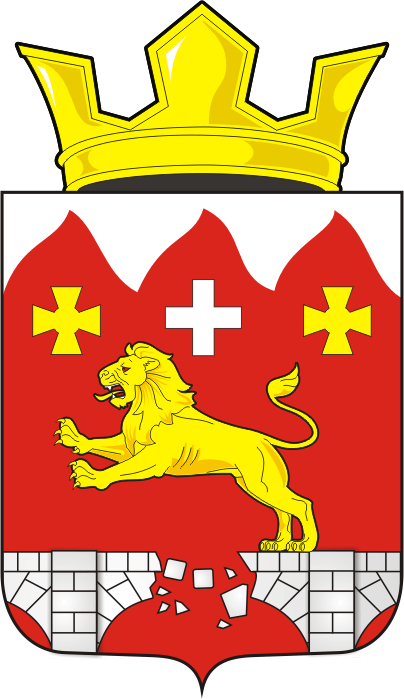 АДМИНИСТРАЦИЯ БУРУНЧИНСКОГО СЕЛЬСОВЕТА САРАКТАШСКОГО РАЙОНА ОРЕНБУРГСКОЙ ОБЛАСТИП О С Т А Н О В Л Е Н И Е01.08.2023г.                                с. Бурунча                                                  30-ПО включении в реестр казны муниципального образования Бурунчинский сельсовет Саракташского района исторического сооружения                В соответствии со статьёй 209 Гражданского Кодекса Российской Федерации, статьёй 28 Устава Саракташского района, п. 5.2. Положения о муниципальной казне Саракташского района Оренбургской области, утверждённого решением Совета депутатов Саракташского района, выписками из ЕГРН от 11.07.2023г.Включить в реестр казны муниципального образования Бурунчинский сельсовет Саракташского район  объект недвижимости – памятник, кадастровый номер 56:26:0201001:429, историческое сооружение. Год ввода в эксплуатацию 1975. Расположен в Оренбургская обл., Сракташский р-он, с. Бурунча, ул. Зеленая, 12а.Учитывать вышеназванный памятник в реестре казны в оценке 10737,58руб .Контроль за исполнением настоящего постановления оставляю за собой.Настоящее постановление вступает в силу после его подписания.Глава сельсовета                                                                          А.Н. ЛогиновРазослано: прокуратуре района, сайт сельсовета, в дело.